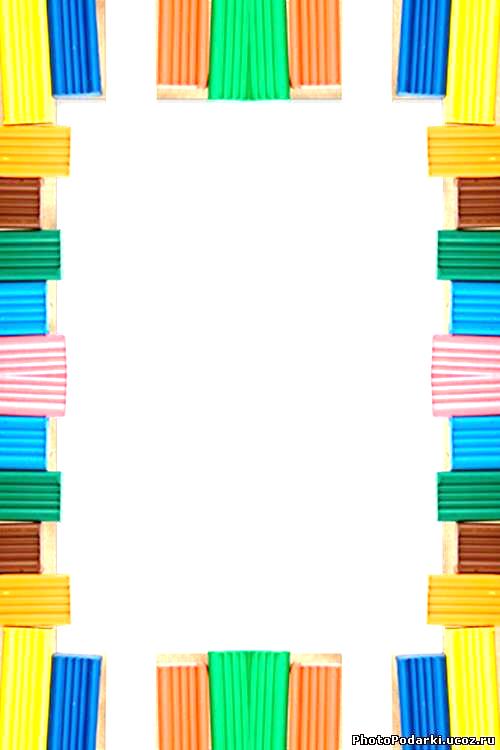 Каждый родитель   заинтересован в том, чтобы его ребенок творчески развивался. Занятие лепкой один из способов развития.Когда малыш лепит, развивается его мелкая моторика, совершенствуются мелкие движения пальчиков, что, в свою очередь, влияет на развитие речи и мышления, к тому же, лепка благотворно влияет на нервную систему в целом. Именно поэтому возбудимым, шумным и активным детям часто рекомендуют заниматься лепкой.С чего начать, как заинтересовать ребенка?Во-первых, важно помнить, что во время занятий лепкой вам нужно быть рядом со своим ребенком, а в идеале, сидеть с ним рядом и тоже лепить.Во-вторых, пластилин - далеко не единственный материал, из которого можно лепить, ивы с ребенком можете выбрать именно то, что вам понравится! Кому-то больше по душе лепить из глины, а кому-то из соленого или из сладкого теста.Важно помнить, что слепить нечто осмысленное дети могут не раньше 2.5-3 лет, а до того они знакомятся с материалом и с основными приемами лепки.С маленькими детьми  можно пользоваться техникой долепливания:-мама лепит домик, а малыш - трубу и окошки;-мама лепит колобок или снеговика, а малыш - глазки.В общем, попробуйте сами - и вы поймете, что лепка – это очень увлекательное занятие!Но помните! Маленьким детям ни в коем случае нельзя давать пластилин с фруктовым запахом!